PROGRAM STATEMENTFunding Opportunity CAG2024-4Community Resilience Program Community Action Grant ProgramIssued by:Governor’s Office of Policy Innovation and the FutureCommunity Resilience Partnership111 Sewall StreetAugusta, ME 04330Issue Date: December 8, 2024PROPOSAL DUE DATE: FRIDAY, MARCH 29, 2024; 5:00 P.M.All communication regarding this Program Statement should be sent to Ashley Krulik, Community Resilience Partnership Program Manager, ashley.krulik@maine.gov. Informational webinar: January 4, 2024; 11:00a.m. Zoom Registration Link: https://mainestate.zoom.us/meeting/register/tZ0kcmrrjgoHdCH_S2iixtGnUGOr9xUb7iH A recording will be posted at: https://www.maine.gov/future/climate/community-resilience-partnership Note: This grant round is open only to municipalities, tribal organizations, and unorganized territories that have NOT yet received any grant funding from the Community Resilience Partnership. 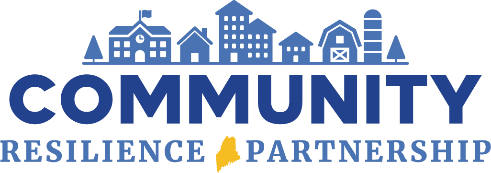 TABLE OF CONTENTS SECTION 1. BACKGROUND .....................................................................................................................3 1.1 Definitions......................................................................................................................................... 3 1.2 Eligibility ............................................................................................................................................ 4 1.3 Grant Size and Duration .................................................................................................................... 5 1.4 Future Rounds.................................................................................................................................... 51.5 Cancellation Notice ........................................................................................................................... 5 1.6 Final Action On Grant Awards............................................................................................................ 5 1.7 Contact information .......................................................................................................................... 5SECTION 2. GRANT PROGRAM DETAILS ..................................................................................................5 2.1 Description ........................................................................................................................................ 5 2.2 Eligible Uses of Funds ........................................................................................................................ 6 2.3 Cost-Share or Match Requirements .................................................................................................. 7 2.4 Social Equity and Engagement........................................................................................................... 7 2.5 Application Guidelines and Required Format.................................................................................... 8 2.6 Selection and Award Process ............................................................................................................ 11 2.7 Proposal Deadline and Submission ................................................................................................... 12 SECTION 3. TERMS & CONDITIONS OF GRANT AWARDS........................................................................13 3.1 Grant Agreement ...............................................................................................................................13 3.2 Pre-Award Costs .................................................................................................................................13 3.3 Reporting Requirements ....................................................................................................................143.4 Public Records ....................................................................................................................................14APPLICATION FORM……………………………………………………………………………………………………………….……15SECTION 1. BACKGROUNDThe Community Resilience Partnership provides grants and assistance to municipal governments, Tribal Governments, plantations, townships, or unorganized territories in Maine (“Communities”) for projects that reduce energy use and costs, transition to clean energy and make communities more resilient to climate change impacts such as flooding, extreme temperatures, and public health risks. Communities – those that have already taken significant climate action as well as those considering their early steps – are eligible for Community Action Grants upon completion of the program’s enrollment requirements. Communities that would like assistance completing enrollment activities and applying for Community Action Grants are encouraged to partner with Service Provider Organizations. The Service Provider Grant Program Statement (SPG2024-4) is available to support this assistance to communities.DefinitionsEligibilityThere are two (2) eligible types of applicants for the Community Action Grant: Individual Communities, a municipal government, Tribal Government, plantation, township, or unorganized territory in Maine, who are enrolled in the Community Resilience Partnership and have not previously been awarded a Community Action Grant. For this grant round, only communities that have not previously been awarded Community Action Grant funds are eligible. The next grant round is expected to be open to all enrolled communities. Applicants may submit enrollment materials through the enrollment portal simultaneously with submitting their grant application. (Unorganized territories, townships, and plantations are eligible and are strongly encouraged to work with a Service Provider to complete the enrollment process.)Multiple Communities may apply jointly for projects that address mutual goals and have interrelated scopes of work. All communities participating in the application must be enrolled in the Partnership at the time the grant application is submitted or submit enrollment materials through the enrollment portal simultaneously with the grant application.For this grant round, only communities that have not previously been awarded Community Action Grant funds are eligible to apply jointly. The next grant is expected to be open to all enrolled communities.Service Providers may apply on behalf of groups of communities only for actions listed in the List of Community Actions (available here). Letters of support must be provided from each community in the proposed group. In a multi-community application, the communities are required to designate a lead applicant. Factors to consider might include which community will receive the grant funds and manage the contracting and grant reporting on behalf of the partner communities. The communities may wish to have a memorandum of understanding (MOU) that spells out the responsibilities of each community. If an MOU is established, GOPIF may request a copy of the document during the grant contracting phase.A community may participate in no more than one (1) Community Action Grant application in a grant round. School districts, water and sewer districts, neighborhood associations, and similar entities are not eligible to be primary applicants but are encouraged to partner with a municipality or other eligible entity described above.Communities are encouraged to use Community Action Grant funds as match for other State or Federal grant programs as allowed by those programs.  Grant Size and DurationThe Community Resilience Partnership plans to allocate approximately $1,200,000 for Community Action Grants during this grant round. GOPIF may award all, part, or none of this allocation at its discretion.  Individual communities are eligible for a minimum award of $5,000 and a maximum award of $50,000. Groups of communities applying jointly are eligible for awards of up to $125,000. Grants are anticipated to be awarded in mid-May 2024, with an expected start date on or after July 1, 2024. Contract terms will be up to two (2) years, as specified by the applicant’s proposal. 1.4 Future Grant RoundsThe next Community Action Grant round is anticipated to have a deadline in December 2024, subject to change with availability of funding.   1.5 Cancellation Notice The Community Resilience Partnership reserves the right to cancel this Program Statement at any time.1.6 Final Action on Grant AwardsAwards made through this program are considered final and are not subject to internal agency appeal. Any person aggrieved by a decision may pursue judicial review according to the provisions of 5 MRS§§ 11001 – 11008 within 30 days of the award announcement. 1.7 Contact information Questions about this Program Statement should be sent via email to ashley.krulik@maine.gov.SECTION 2. GRANT PROGRAM DETAILS 2.1 DescriptionThe Governor’s Office of Policy Innovation and the Future (GOPIF) is seeking applications for Community Action Grants as defined in this Program Statement. This document provides the Application Form to be used for submittal, instructions for submitting applications, the procedure, and criteria by which the awarded Applicants will be selected. Community Action Grants can support two categories of climate action by communities: 1) Actions from the List of Community Actions, an approved list of climate mitigation and adaptation activities that align with the strategies of Maine Won’t Wait: A Four-Year Plan for Climate Action, and 2) Other projects proposed by a community that support capacity building, planning, and implementation projects.  The List of Community Actions offers guidance for communities starting on climate plans and incentivize a baseline level of climate action across the state. The two grant options provide flexibility by allowing communities to choose actions from the List that are most relevant and feasible, while also providing support for community climate and energy priorities that may not appear on the List of Community Actions.  Eligible Uses of Funds There are two types of Community Action Grants:No-match grants to support implementation of one or more activities in the List of Community Actions that are aligned with the state’s climate action plan, Maine Won’t Wait.Grants to support other community-defined climate and energy implementation priorities. A cost-share (match) will apply, as described in the Table 1 below.The source of funding for the Community Action Grant is the state’s general fund. Therefore applicants are strongly encouraged to utilize Community Action Grants as match to leverage federal grant funds. Community Action Grants may also be used to close project funding gaps for other state funding programs, in accordance with (i) or (ii) above. It is the applicant’s responsibility to consult the rules for the federal or state funding programs if the Community Action Grant will be designated as cost-share or match.Applicants with energy-related projects are strongly encouraged to incorporate the federal tax credit of up to 30% of eligible project costs in their application. See Section 2.5, Subsection F for more information.Certain eligible activities from the List of Community Actions carry special instructions or limitations. It is the applicants’ responsibility to review the list and ensure that the proposed activities meet all eligibility requirements. For example, Purchase of electric vehicles (Action A1): A maximum of $7,500 of a Community Action Grant may be applied to the purchase of an electric vehicle for municipal or tribal fleets. Eligible vehicles include light-duty, medium-duty, and heavy-duty on-road electric vehicles as well as electric riding mowers and electric outboard engines that are part of a municipal fleet, all subject to the maximum award amount. Where applicable, Efficiency Maine’s electric vehicle rebate must be included in the applicant’s project budget. Energy efficiency projects (Actions B1-B5): Energy efficiency projects such as heat pumps, VRF systems, LED lighting upgrades, water heaters, etc. must be eligible for Efficiency Maine’s incentives. The applicant’s project budget must include applicable Efficiency Maine rebates or incentives. The energy efficiency project must be located in a municipally, tribally, or publicly owned building.Bulk purchasing (Action H7): Grant funds may not be used to purchase or subsidize equipment or services for residential or commercial properties. Cost-Share (or Match)There is no local cost share for Community Action Grants that implement activities from the List of Community Actions.A cost share will apply for Community Action Grants that implement community climate and energy priorities other than those listed in the List of Community Actions. The cost-share is structured in a tiered approach. In-kind match is permitted. Communities that have a cost-share requirement are encouraged to leverage funds from the federal American Rescue Plan Act (ARPA), Bipartisan Infrastructure Law (BIL), and Inflation Reduction Act (IRA) or other state and federal sources. Social Equity and EngagementMaine’s climate response must ensure shared benefits across diverse populations of Maine people. Applicants should include robust community engagement in their action grant proposals (for example, inclusive planning processes so that diverse community voices are able to participate).Climate change impacts will create the greatest hardships for already marginalized communities. Communities must identify and promote solutions to help the people who are most vulnerable to climate impacts. Applicants should consider the potential benefits of their proposed climate action projects and describe how the project distributes those benefits equitably. Applications submitted by communities that rank HIGH on Maine’s Social Vulnerability Index and Tier 1 communities (see chart above) are eligible for up to 5 points to be awarded.  Community engagement and equity considerations are incorporated into the scoring criteria for the Applicant’s Scope of Work, see Section 2.5, E. Scope of Work, for more information.  Application Guidelines and Required FormatA complete and scoreable application for funding will include the following components. Applicants should use the application form on page 15 to address each component. Criteria 1: General Information, Eligibility, and Application InformationApplicants must complete the following documents as part of their application:Application Cover Page & General AssurancesEligibility and Applicant Information (see Section 1.2 above)Criteria 2: Previous Community Action Grant statusApplicants must confirm that they have not received any prior grant awards from the Community Resilience Partnership to be eligible for this round. Criteria 3: Community Characteristics Additional application scoring points are available for communities with small- and medium-sized populations and communities with high and medium social vulnerability.Applicants should refer to the following sources to complete the Community Characteristics section of the application form:  Social Vulnerability Index (SVI) categorization information.Community Resilience Partnership regions:Region 1: York, Cumberland, Sagadahoc, Lincoln, Knox, and southern Oxford Counties (including Brownfield, Denmark, Fryeburg, Hiram, Lovell, Porter, Stoneham, Stow, Sweden).Region 2: Waldo, Hancock, and Washington Counties. Region 3: Androscoggin, Oxford, Kennebec, Franklin, and Somerset Counties. Region 4: Piscataquis, Aroostook, and Penobscot Counties.Criteria 4: Maine Won’t Wait Strategy and Action(s)For no-match grants, the Applicant must identify the action(s) from the List of Community Actions that the project will implement. For grants to support other community-defined climate priorities, Applicants must describe the project and how it meets the goals of Maine Won’t Wait, and must complete the cost-share table in the budget worksheet.Criteria 5: Scope of WorkProject Description - Describe the proposed project, including specific tasks to be undertaken and the final deliverables (for example, number of heat pumps installed or the components of a plan to be developed) resulting from the work.Project Timeline - Describe the timeline for completing each task or deliverable and the expected completion of the project.Need for the Project - Describe the need for the project. Why is this project a community priority? Project Outcomes - Describe the expected outcomes from completion of this project. This may include expected energy efficiency outcomes such as cost savings, kilowatt-hours of reduced energy consumption or renewable energy generation, or gallons of fuel reduction. This could also include resilience outcomes, such as increased preparation for extreme weather events, increased ability to manage sea level rise, increased resources for vulnerable community members, etc. Provide explanations for how these outcomes were estimated.Project Management - Describe the roles and responsibilities that will be assigned to key staff, contractors, and project partners to ensure successful completion of this scope of work and achieving the expected outcomes.Approach to community engagement and equity considerations - Describe specific actions that will be taken to include a diverse group of community stakeholders in the project during the grant period, including disadvantaged and more vulnerable community members. (Any public engagement that led up to this application is appreciated. However, please focus the response here on engagement activities that will happen during the project timeline.) Who in your community will be the most affected by climate change impacts? Also describe specific project benefits and which members of the community will benefit most from them.  Criteria 6: Budget ProposalApplicants must provide a Budget Narrative and Budget Worksheet (using the two budget tables below). The Budget Worksheet (sample provided in Table 1) should list the costs for each task within the scope of work. The Budget Narrative should describe how the costs for each task were determined.Eligible costs are limited to those incurred during the grant period. Expenses incurred prior to or after the grant period are not eligible to be included in the budget.For grants to support other community-defined climate priorities not listed in the List of Community Actions, applicants must complete the cost-share table in the budget worksheet. In-kind match is permitted. In-kind match is the value of any real property, equipment, goods, or services contributed to the grant that would have been eligible costs.  Expenses incurred prior to or after the grant period are not eligible to be included in the budget as match.Table 1: Cost-Share Table (if applicable)           Table 2: Budget WorksheetIMPORTANT: The applicant’s budget narrative and budget worksheet must include anyapplicable incentives or rebates (for example, from Efficiency Maine) at the time of application, including for electric vehicles and charging equipment, heat pumps and VRF systems, LED lighting, and water heaters.Direct Pay Clean Energy Projects Tax Credit Opportunity: Tax-exempt local governments are now eligible for federal tax credits up to 30% of the project cost to build qualifying clean energy projects including solar, wind, and battery storage projects; installing electric vehicle charging infrastructure; and purchasing electric vehicles for town or city vehicle fleets. Program information, including eligible projects and requirements can be found on the Direct Pay Through the Inflation Reduction Action webpage and the IRS Elective Pay and Transferability webpage.  Appendix The appendix may include: Letters of support from project partners, municipal and county officials, local civic leaders, state legislators, or partner communities If this is a collaborative application from multiple communities, all participating communities must include a letter of support.Pertinent maps, imagery or other essential (brief) supporting documents Vendor or consultant estimates for project costs. Selection and Award ProcessAn evaluation team will judge the merits of the proposals received in accordance with the criteria below:For applications that demonstrate meeting the eligibility requirements in Criteria 1, the evaluation team will use a consensus approach to evaluate and score the remaining Criteria sections shown above.  2.7 Proposal Deadline and Submission Application Submission:Proposals are due by 5 p.m. local time on Friday, March 29, 2024. Email submittals are required. Please plan ahead; CRP assumes no responsibility for delays caused by internet outages or attachment sizes. Email submittals should be sent to ashley.krulik@maine.gov with “CAG2024-4 [Community/Organization Name]’ in the subject line. Applications must be submitted in a single PDF file, including all appendices. The maximum attachment size is 20MB.Emails containing links to file sharing sites or online file repositories will not be accepted, nor will encrypted emails which require opening attachments and logging into a proprietary system. Please check with your organization’s Information Technology team to ensure that your security settings will not encrypt your proposal submission.Submitting Question about the Program StatementQuestions about this program statement and the application process may be directed to ashley.krulik@maine.gov. Include the subject line “CAG2024-4 – Questions”Responses provided by program staff should be considered advisory and are not a guarantee of a successful application. Any responses deemed substantive and binding will be summarized and posted on the Community Resilience Partnership website on a rolling basis until March 15, 2024. It is the applicant’s responsibility to consult this summary. Informational MeetingGOPIF will host a virtual Informational Meeting concerning the Program Statement. See the Program Statement cover page for the date, time, and web link for the meeting.The purpose of the Informational Meeting is to answer and/or field questions, clarify aspects of the Program Statement requirements, and provide supplemental information to assist potential Applicants in applying.  Although attendance at the Informational Meeting is not mandatory, it is strongly encouraged that interested Applicants attend.The meeting will be recorded and posted to the Community Resilience Partnership website. SECTION 3. TERMS & CONDITIONS OF GRANT AWARDS 3.1 Grant Agreement Grant recipients must enter into a written Grant Agreement with the Governor’s Office of Policy Innovation and the Future. 3.2 Pre-Award Costs The Community Resilience Partnership is not liable for any cost incurred by the Grantee or any Grantee subcontractor(s) prior to the effective date in the Grant Agreement. The Community Resilience Partnership will not authorize any payments for work completed prior to the effective date of a fully executed Grant Agreement. 3.3 Reporting Requirements Quarterly progress reports and a final report are required. Quarterly reports are due 15 days after the close of the preceding quarter (Quarters: 1/1–3/31; 4/1–6/30; 7/1–9/30; 10/1–12/31). A final report is due 30 days after the end of the grant period.3.4 Public RecordsFollowing announcement of an award decision, scoring and review notes for all submissions will be public records, available for public inspection pursuant to the State of Maine Freedom of Access Act (FOAA) (1 M.R.S. § 401 et seq.). Community Resilience Partnership Community Action GrantCAG2024-4Application FormApplicants must use the embedded application document to complete their application. The application document can be accessed by double clicking on the icon above. GOPIFGovernor’s Office of Policy Innovation and the FutureState State of MaineService Provider GrantGrant to a service provider to assist a Group of communities in Maine to prepare for and enroll in the Community Resilience Partnership and then to apply for grant funds to implement priority climate and energy projects.Please see SPG2024-4 – Service Provider Grant Program Statement for more information. CommunityA municipal government, Tribal Government, plantation, township, or unorganized territory in Maine.GroupMultiple communities submitting a single joint application for grant funding. Community Action GrantUpon enrollment in the Community Resilience Partnership, communities are eligible for Community Action Grants for projects that reduce energy use and costs, transition to clean energy, and make communities in Maine more resilient to climate change.TierDescriptionCost-share for activities not listed in the List of Community Actions Tier 1Communities with populations less than 4,00010%Tier 2Communities with EITHER populations between 4,000 and 10,000 OR tax assessment less than $25 million (according to State Revenue Sharing data).10%Tier 3Communities with populations greater than 10,000 AND tax assessment greater than $25 million (according to State Revenue Sharing data)20%Which cost share applies to the lead applicant?What is the project cost share amount? A cost share will apply For Climate Action Grants that implement other community climate and energy priorities (i.e., activities not found in the Community Action Inventory). Tier 1: Communities with populations less than 4,000	Tier 2: Communities with EITHER populations between 4,000 and 10,000 OR tax assessment less than $25 million (according to State Revenue Sharing data).	Tier 3: Communities with populations greater than 10,000 AND tax assessment greater than $25 million (according to State Revenue Sharing data.Budget WorksheetBudget WorksheetBudget WorksheetBudget WorksheetProject TaskFunds RequestedOther Funds (match, rebates, etc.)Total Project BudgetTask 1Task 2Task 3Task 4(add additional tasks as needed)TotalScoring CriteriaPoints AvailableCriteria 1: General Information and EligibilityPass/FailCriteria 2: Previous Community Action Grant statusPass/FailCriteria 3: Community Characteristics5 points for a small (population less than 4,000) community or high social vulnerability. 3 points for a medium-size (population between 4,000 and 10,000) community or medium social vulnerability.In a multi-community application, one qualifying community may earn points for the whole applicationUp to 5 pointsCriteria 4:  Maine Won’t Wait Strategy and Action(s)15 points Criteria 5:  Scope of Work60 points total:Project Description, Timeline, Need, Outcomes, and Management for the Project (40 points)Approach to Community Engagement and Consideration of Equity (20 points)Criteria 6:  Budget Proposal20 pointsTotal Points100 points